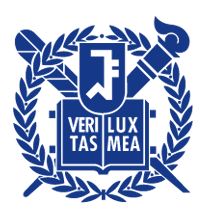 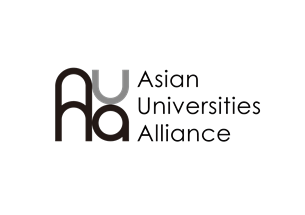  Design Thinking for Urban Challenges: Big Data Approach Registration FormJanuary 11‐19, 2020Seoul, KoreaPlease complete this form in English, and submit it with scanned copy of passport (page with photo), and one electronic copy of your recent photo (cap‐free, 2‐inch size)PERSONAL PARTICULARSITINERARY & MEALSEDUCATIONCONTACT INFORMATIONNames( as shown on your passport)SurnameNames( as shown on your passport)Given NameGenderMale	FemaleMale	FemaleDate of Birth (DD/MM/YYYY)NationalityPassport No.Have you ever been to South Korea before?No	Yes	For how long? Days in total	For what purpose?Have you ever been to South Korea before?No	Yes	For how long? Days in total	For what purpose?Have you ever been to South Korea before?No	Yes	For how long? Days in total	For what purpose?Have you ever been to South Korea before?No	Yes	For how long? Days in total	For what purpose?Have you ever been to South Korea before?No	Yes	For how long? Days in total	For what purpose?Dietary RestrictionsNoneVegetarianHalalOther, please specify:Name of InstitutionName of InstitutionName of Institution The University of Tokyo The University of Tokyo The University of TokyoDepartment/School/CollegeDepartment/School/CollegeDepartment/School/CollegeUndergraduate GradeUndergraduate Grade2nd Year	3rd Year	4th Year	5th Year	other(Please indicate):2nd Year	3rd Year	4th Year	5th Year	other(Please indicate):2nd Year	3rd Year	4th Year	5th Year	other(Please indicate):2nd Year	3rd Year	4th Year	5th Year	other(Please indicate):Major 1Major 2EmailEmailMobile Number (with Country Code)Mobile Number (with Country Code)Phone Number (with Country Code)Phone Number (with Country Code) - -Emergency Contacts (at least one; parent or close relative preferred)Emergency Contacts (at least one; parent or close relative preferred)Emergency Contacts (at least one; parent or close relative preferred)Emergency Contacts (at least one; parent or close relative preferred)Emergency Contacts (at least one; parent or close relative preferred)Emergency Contacts (at least one; parent or close relative preferred)Emergency Contacts (at least one; parent or close relative preferred)Emergency Contacts (at least one; parent or close relative preferred)Emergency Contacts (at least one; parent or close relative preferred)1. NameRelationshipPhone No.Phone No.2. NameRelationshipPhone No.Phone No.What do you expect from this“ Design Thinking for Urban Challenges: Big Data approach “ ProgramWhat do you expect from this“ Design Thinking for Urban Challenges: Big Data approach “ ProgramWhat do you expect from this“ Design Thinking for Urban Challenges: Big Data approach “ ProgramWhat do you expect from this“ Design Thinking for Urban Challenges: Big Data approach “ ProgramWhat do you expect from this“ Design Thinking for Urban Challenges: Big Data approach “ ProgramWhat do you expect from this“ Design Thinking for Urban Challenges: Big Data approach “ ProgramWhat do you expect from this“ Design Thinking for Urban Challenges: Big Data approach “ ProgramWhat do you expect from this“ Design Thinking for Urban Challenges: Big Data approach “ ProgramWhat do you expect from this“ Design Thinking for Urban Challenges: Big Data approach “ ProgramPlease provide a brief description of yourself.Please provide a brief description of yourself.Please provide a brief description of yourself.Please provide a brief description of yourself.Please provide a brief description of yourself.Please provide a brief description of yourself.Please provide a brief description of yourself.Please provide a brief description of yourself.Please provide a brief description of yourself.